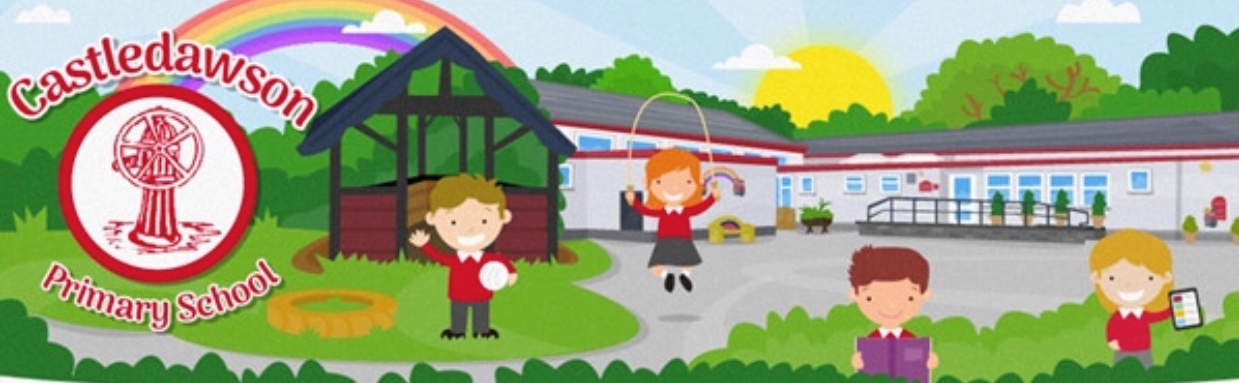 HOMEWORK SURVEY 2019Dear ParentThe following questionnaire is part of a survey of homework that is being conducted by the school. The purpose of this questionnaire is to findout exactly how you and your child feel about all aspects of homework with the view to updating our Homework Policy. Homework is an activity that impacts on your own valuable and often limited time outside of school hours, and it is probably the most regular link that you have with your child’s schoolwork, so it is important that we listen to your views and consider any improvements that can be made. The information from this survey will also provide key facts that will help in our future planning. This survey was previously conducted in 2015 when the policy was last updated. Your names are entirely optional. We promise to listen to all of your views, and thank you for taking the time to complete this. Please complete and return to class teacher by Friday 17th May 2019. Thank you.Kind RegardsMarina McCuskerOther comments:Name of parent (optional)  		 Name of child (optional)  	 Class:  	Name of parent (optional)  		 Name of child (optional)  	 Class:  	 1) How long do you feel your child should   spend on homework each evening?0 – 20mins20 – 40mins40 mins +5) Do you appreciate opportunities to be involved in completing your child's homework?YesNo2) If your child struggles with an aspect of his/ her homework which area would it be?spellingmaths factsreadingwritten homework 6) Do you feel that you have the equipment or resources at home to support your child in completing their homework?□Always□Sometimes□Never3) Which aspects of homework do you find valuable in supporting and further developing your child's learning?7) Would you welcome and use any of the following if available?□Parents’ workshops in the evening□Additional information pages on the school’s website.□Additional information leaflets□Something  else 	______________4)Is homework a source of tension at home?OftenSometimesNeverHave you shared this with the class teacher/ asked for reduced homework?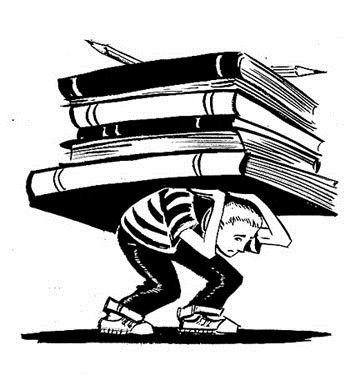 